СУМСЬКА МІСЬКА РАДАVІIІ СКЛИКАННЯ XII СЕСІЯРІШЕННЯ З метою недопущення створення кризових явищ штучного характеру у сфері охорони здоров’я, виконання гарантій держави, які визначені в Законі України «Про державні фінансові гарантії медичного обслуговування населення», керуючись статтями 25, 59 Закону України «Про місцеве самоврядування в Україні»,  Сумська міська радаВИРІШИЛА:Затвердити текст звернення до Президента України, народних депутатів України, Прем’єр-міністра України, Міністра фінансів, Міністра охорони здоров’я (додаток).Доручити секретарю Сумської міської ради (Рєзнік О.М.) невідкладно направити текст звернення до Президента України, народних депутатів України, Прем’єр-міністра України, Міністра фінансів, Міністра охорони здоров’я.Департаменту комунікацій та інформаційної політики Сумської міської ради (Кохан А.І.) опублікувати рішення в засобах масової інформації та розмістити його на офіційному сайті Сумської міської ради.Контроль за виконанням даного рішення покласти на секретаря Сумської міської ради (Рєзнік О.М.)Виконавець: Баранов А.В.Додатокдо  рішення  Сумської  міської  ради «Про звернення до Президента України, Верховної ради України, Прем’єр-міністра України, Міністра фінансів, Міністра охорони здоров’я щодо недопущення перенесення рахунків закладів охорони здоров’я в Державну казначейську службу України»від 27 жовтня 2021 року № 2212-МРЗВЕРНЕННЯдо Президента України, Верховної ради України, Прем’єр-міністра України, Міністра фінансів, Міністра охорони здоров’я щодо недопущення перенесення рахунків закладів охорони здоров’я в Державну казначейську службу УкраїниШановний пане Президенте, народні депутати, урядовці!Ми, як депутати Сумської міської ради, звертаємося до Вас за допомогою у вирішенні питання, яке може суттєво ускладнити роботу закладів охорони здоров’я, як комунальної так і приватної форм власності, та створити великі фінансові ризики під час пандемії COVID-19.  На засіданні комітету з питань здоров’я нації, медичної допомоги та медичного страхування Верховної Ради України, що відбулося 29.09.2021р. за поданням Міністерства фінансів було обговорено проєкт постанови КМУ, де зазначено, що у 2022 році планується перенесення рахунків закладів охорони здоров’я, які отримують фінансування за договорами з НСЗУ, на рахунки державної казначейської служби України. Однією з головних вимог до надавачів медичних послуг, які можуть укладати з НСЗУ договори про медичне обслуговування населення в рамках програми медичних гарантій, є надання їм статусу комунальних некомерційних підприємств. При цьому у своїй діяльності такі підприємства, у першу чергу, керуються Господарським кодексом України. Відповідно, зазначені підприємства відкривають поточні рахунки у відділеннях банків. Порядок відкриття таких рахунків регулюється Інструкцією про порядок відкриття і закриття рахунків банків, затвердженої постановою правління Національного банку України від 12.11.2003 №492 у редакції від 01 квітня 2019 року №56. Згідно з пунктом 5 зазначеної Інструкції такі підприємства мають право відкривати рахунки в будь-яких банках України відповідно до власного вибору. Статтею 43 бюджетного кодексу України передбачено, що казначейське обслуговування бюджетних коштів застосовується при виконанні державного і місцевих бюджетів, проте, кошти, які отримуються КНП за договорами, укладеними з НСЗУ у межах програми медичних гарантій, не є бюджетними. З огляду на вищевикладене, прийняття пропонованих Мінфіном змін до порядку використання коштів призведе до втручання у господарську діяльність зазначених підприємств. У 2017 році, коли розпочалась реформа фінансування охорони здоров’я, у закладів охорони здоров’я з’явилась можливість відкривати рахунки в банках і 83% з них одразу це зробили. Отримання коштів в такий спосіб дозволило закладам відійти від виплат заробітної плати відповідно до тарифної сітки, яка є морально застарілою, та фінансово мотивувати своїх працівників. Накопичення коштів на банківських рахунках дозволяє самостійно інвестувати в дороговартісне обладнання, проводити масштабні реконструкції не потребуючи при цьому ніяких додаткових субвенцій. Завдяки гнучкості у фінансових операціях, заклади можуть легко укладати угоди з субпідрядними організаціями з метою кращої організації харчування, прибирання чи інших послуг, що можуть бути делеговані третій стороні. Крім того, фінансова “подушка”, яка створюється завдяки накопиченню коштів на рахунках в банках, дозволяє легко пережити затримки з виплатою коштів з НСЗУ без суттєвих фінансових труднощів для КНП.Ми усвідомлюємо, що в минулому існували поодинокі випадки зловживань державними коштами закладами охорони здоров’я комунальної форми власності. На даний час у переважної більшості закладів охорони здоров’я такої ситуації не спостерігається. Кошти відразу вкладаються в покращення матеріально-технічної бази, проведення ремонтів палат та приміщень, закупівлю матеріалів, проведення енергомодернізації приміщень тощо. Вимога до закладів охорони здоров’я комунальної та приватної форми власності з 2022 року зберігати кошти по договорам з НСЗУ на казначейських рахунках суттєво ускладнює роботу закладів та створює величезні фінансові ризики, що неприпустимо в час пандемії. За положенням, яке затвердило Держказначейство, держава може повернути собі кошти, що знаходяться на казначейських рахунках, щоб покривати дефіцит Пенсійного фонду, тимчасові касові розриви Державного бюджету та надання позик місцевим бюджетам. Відповідно, існують ризики неплатежів, які не дозволять проводити закупівлю виробів медичного призначення, ліків, зупинить розвиток медичних закладів, створить передумови для штучного затягування виплат та корупційних ризиків. Наслідком такого рішення неодмінно стане повернення виплат зарплат відповідно до тарифної сітки, що не дозволить проводити додаткову мотивацію медичних працівників та тільки посилить кадрові проблеми в українській медицині. Отримання коштів з Держказначейства - це  суттєве збільшення часу на проведення будь яких платежів, постійна корекція платіжних документів, необгрунтовані вимоги надавати пояснення щодо кожної виплати тощо. Будь які затримки у фінансових операціях призведуть до збурень медичної спільноти в регіонах.Окремо, слід згадати надавачів медичної допомоги приватної форми власності та аптеки, які отримують фінансування від НСЗУ. На первинній ланці з надавачами медичних послуг приватної форми власності укладено близько 2 млн декларацій про вибір лікаря первинної медичної допомоги. Також велика кількість закладів приватної форми власності надають медичну допомогу за кошти НСЗУ по пакетам лікування інсульту, інфаркту міокарда та лікування COVID-19. Більшість цих закладів не зможуть продовжити співпрацю з НСЗУ в разі імплементації вимоги переносу рахунків в казначейську службу, що може залишити близько 2 млн осіб без їх сімейного лікаря та позбавити можливості лікуватись за державний кошт пацієнтам з інфарктом, інсультом та з COVID-19. На даний момент 80% аптек, що отримують кошти від НСЗУ по Урядовій програмі реімбурсації “Доступні ліки” є приватними. У випадку переносу їх рахунків в Держказначейство більшість із них не зможуть продовжити співпрацю з НСЗУ, що призведе до неможливості отримання пацієнтами препаратів для лікування серцево-судинних захворювань, діабету І-го (інсуліни) та ІІ-го типів, бронхіальної астми та психічних захворювань. На даний час Урядова програма реімбурсації “Доступні ліки” має серед партнерів 11048 аптек по всій Україні. В цих аптеках можна отримати ліки безкоштовно або з невеликою доплатою. Тому, внаслідок перенесення рахунків в Держказначейство, найбільше постраждають пацієнти-користувачі Урядової програми “Доступні ліки” для яких буде значно зменшено та ускладнено доступ до лікування. Просимо Вас звернути увагу на дану проблему та не допустити штучного створення кризових явищ в медичній сфері країни.Виконавець: Баранов А.В.Рішення доопрацьовано і вичитано, текст відповідає оригіналу прийнятого рішення та вимогам статей 6 – 9 Закону України «Про доступ до публічної інформації» та Закону України «Про захист персональних даних».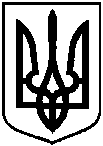 від 27 жовтня 2021 року № 2212-МРПро звернення до Президента України, Верховної ради України, Прем’єр-міністра України, Міністра фінансів, Міністра охорони здоров’я щодо недопущення перенесення рахунків закладів охорони здоров’я в Державну казначейську службу УкраїниСумський міський головаОлександр ЛИСЕНКОСумський міський головаОлександр ЛИСЕНКО